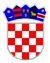 	REPUBLIKA HRVATSKAVUKOVARSKO-SRIJEMSKA ŽUPANIJAOPĆINA NEGOSLAVCIOpćinski načelnikKLASA: 400-08/20-01/01URBROJ: 2196-19-01-22-23Negoslavci, 16.03.2022. godineNa temelju članka 76. Zakona o sportu („Narodne novine“ broj 71/06, 150/08, 124/10, 124/11, 94/13, 85/15, 19/16, 98/19, 47/20 i 77/20) i članka 32., stavka 2., točke 2. Statuta Općine Negoslavci (“Službeni glasnik Općine Negoslavci” broj 01/21), Općinski načelnik Općine Negoslavci dana 16.03.2022. godine donosiIzvještaj o realizaciji Programa javnih potreba u sportu na području Općine Negoslavci za 2021 godineČlanak 1.	Utvrđuje se da je tijekom 2021. godine izvršen Program javnih potreba u sportu na području Općine Negoslavci za 2021 godinu, kako slijedi.	Prikaz planiranih sredstava i ostvarenja plana: Općinski proračun i kapitalna donacija od Zajedničkog vijeća općina Vukovar.Članak 2.	Prikaz planiranih i izvršenih sredstava iz Općinskog proračuna Općine Negoslavci.Članak 3.	Izvještaj se dostavlja Općinskom vijeću na razmatranje i odlučivanje.Članak 4.	Izvješće će se objaviti u “Službenom glasniku Općine Negoslavci” i na internet stranici Općine Negoslavci.                          						                Općinski načelnik:								                       Dušan Jeckov NazivPlanOstvarenoSredstva predviđena za programe, projekte i aktivnosti koje provode udruge213.000,00281.000,00Sredstva za financiranje radova na objektima (izgradnja teretane NK Negoslavci) sa projektom dokumentacijom200.000,00134.679,40.Ukupno413.000,00415.679,40